Návrh uznesenie vlády Slovenskej republiky č. ....z ................... k návrhu zákona o poľovníctve a o zmene a doplnení niektorých zákonovVláda A. 	schvaľujeA.1. 	návrh zákona o poľovníctve a o zmene a doplnení niektorých zákonov;B.	poverujepredsedu vlády B.1. predložiť návrh zákona predsedovi Národnej rady Slovenskej republiky na ďalšie ústavné prerokovanie;	ministra pôdohospodárstva a rozvoja vidieka B.2. 	uviesť návrh zákona v Národnej rade Slovenskej republiky. Vykonajú: 	predseda vlády 		minister pôdohospodárstva a rozvoja vidieka Na vedomie: 	predseda Národnej rady Slovenskej republiky Číslo materiálu:Predkladateľ:minister pôdohospodárstva a rozvoja vidieka 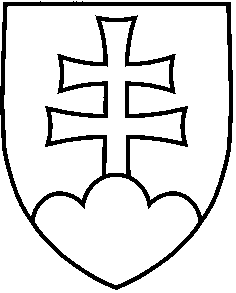 